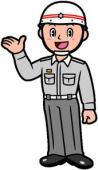 予防救急とは、救急隊員が救急出動を通じて『もう少し注意しとけば・・・』とか『事前に対策しておけば・・・』と思われた事故やケガや病気を統計データや事例を踏まえて広く皆さんにお伝えして、未然に防ぐことです。　ご家庭の中に、どのような危険が潜んでいるか考えてみましょう！！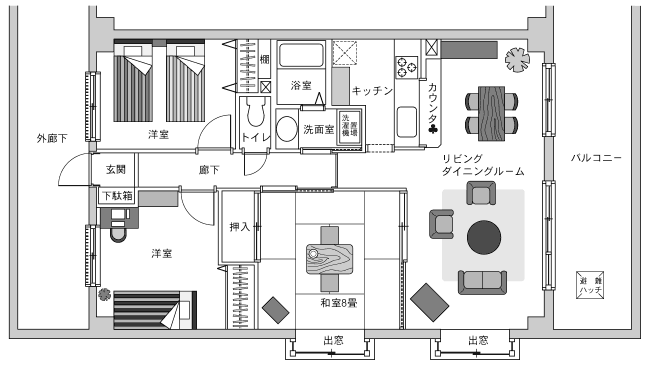 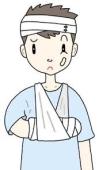 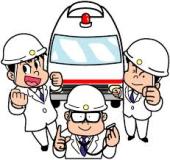 　　　　　　　　　　　　≪原因は？どうして？なぜ？≫　　　　　　　やけど　　　　　　・ポット　アイロンは片付いていますか？転倒　　　　　　　・床に滑りやすいものを置いていませんか？　　つまずき　　　　　・電気コードは整理されていますか？　　　　のど詰め・誤えん　・餅や大きいものをそのまま食べていませんか？誤飲　　　　　　　・子供が飲み込めそうな物を置いていませんか？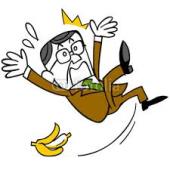 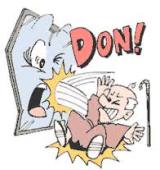 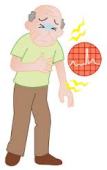 転倒　転落　　　　　・階段に物を置いていませんか？　　　　　　　　　　・たくさんの物を持っていませんか？　　　　　　　　　　・滑りやすいスリッパや靴下を履いていませんか？衝突　　　　　　　　・開き戸を急に開けていませんか？転落・墜落　　　　　・ビールケース、荷物、椅子など子どもの踏み台になるような物は置いていませんか？心疾患　　　　　　　・寒い季節にいきなり入っていませんか？脳血管障害　　　　　・高温や長時間の入浴はしていませんか？溺水　　　　　　　　・お酒を飲んで入浴はしていませんか？転倒　　　　　　　　・お風呂の床は滑りやすいですよ！有毒ガス発生　　　　・十分に換気はできていますか？　　　　　　　　　　・塩素系漂白剤と酸性の洗剤を混ぜて使っていませんか？子供の洗濯機へ転落　・洗濯機の周りに踏み台になるような物はありませんか？　これらは代表的なのものですが、他にもいろいろな危険も潜んでいるかもしれません。みなさんのご家庭でも今一度ご確認してください。公募により普通救命講習Ⅰを毎月第3金曜日午後6時から午後9時まで行っています。詳細などの問い合わせ、または、申し込みは中央消防署・西消防署まで電話番号　中央消防署　0544-26-5119　　　西消防署　　0544-27-0019